Готовые задания высылайте по электронному адреcу berestat@rambler.ruПереведите текст про праздники в Британии и Америке.Подготовьте презентацию про понравившийся праздник.Holidays in Great BritainThe most favourite holiday is Christmas. Christmas is Christian holiday that celebrates the birth of Jesus Christ. No one knows the exact date of Christ's birth but most Christians celebrate Christmas on December 25. People of different countries celebrate Christmas in various ways. People in the United States and Canada decorate their homes with Christmas trees, wreaths and ornaments. City streets are filled with coloured lights; the sound of bells and Christmas carols can be heard everywhere. Children write letters to Santa Claus and tell him what presents they would like to get. Many department stores hire people to wear a Santa Claus costume and listen to children's requests. People send Christmas cards to relatives and friends. Many companies give presents to their employees. Many people attend church services on Christmas Eve or Christmas morning. A traditional Christmas dinner consists of stuffed turkey, ь mashed potatoes, cranberry sauce and a variety of other dishes. Some families have ham or roast goose instead of turkey.On New Year's Eve ( 31 December) many people go to the parties with their families and friends. They go to bed after midnight to "see the New Year in" at 12 o'clock. When Big Ban strikes, people all hug and kiss each other and shout "Happy New Year".On St Valentine's Day (14 February)people send a special valentine to those who they love. Some people our presents for their sweethearts or give them a red rose, a symbol of love.On Easter Sunday many people go to church. Children get presents of chocolate Easter eggs. Easter always means spring, flowers, green trees and young animals, especially lambs and chicks.Halloween is a festival that takes place on October 31. Children wear costumes and masks and go trick-or-treating. People carve jack-o-lantens out of pumpkins. Fortunetelling and storytelling about ghosts and witches are popular activities. The main Halloween activity for children is trick-or-treating. Children dress in costumes md masks and go from door to door saying "trick or treat". The neighbours give children such treats as candy, fruit and pennies so that children do not play tricks on them. Jack-o'-lanterns are hallowed-out pumpkins with ace carved into one side. Most jack-o'-lantems contain a candle inside.Another tradition is the holiday called Bonfire Night. On November 5,1605, a man called Guy Fawkes fanned to blow up the Houses of Parliament where the king James 1st was to open Parliament on that day. But buy Fawkes was unable to realize his plan and was caught and later, hanged. The British still remember that Guy Fawkes' Night. It is another name for this holiday. This day one can see children with figures, made of sacks and straw and dressed in old clothes. On November 5th, children put their figures on the bonfire, burn hem, and light their fireworks. When it gets dark, people go out into the streets and watch beautiful fireworks. In the country they often make big bonfires and gather near them.American holidaysThe major holidays in the USA are:New Year's Day, January, 1st.Valentine's Day, February, 14th.Easter.Memorial Day, May, 30th:an American holiday observed on the last Monday of May, honors men and women who lied while serving in the U.S. military. Originally known as Decoration Day, it originated in the years following the Civil War and became an official federal holiday in 1971. Many Americans observe Memorial Day by visiting cemeteries or memorials, holding family gatherings and participating in parades.Independence Day, July, 4th:On this day, in 1776, America signed the Declaration of Independence. It is a national public holiday celebrated with fireworks and speeches praising "Americanism, democracy, free enterprise".Labor Day, the first Monday in September:It is a holiday of recreation. It marks the end of summer and the beginning of autumn. Vacation time is over. Resorts, camps and beaches close ... Parents go to summer camps and take their children back home.Halloween, October, 31st:Veterans Day:On this day, the radio and television broadcast services held at the National Cemetery in Arlington. High officials come from Washington to attend these services. They place a wreath of flowers at the tomb of the Unknown Soldier. All stand in silence for a few minutes at eleven o'clock to honour the memory of the servicemen killed in the two World Wars.Thanksgiving Day:It is a happy holiday on the fourth Thursday of each November. Americans of all religions celebrate this holiday with big dinners and family reunions. It is a time to remember all the good things in life and to be thankful. Turkey is a traditional Thanksgiving Day Food. Every Thanksgiving Macy's department store organizes a parade in New York City. In the parade there are balloons of popular cartoon characters, famous television stars, and bands from all over the United States.Thanksgiving is a family day, for it is customary for all members of the family to gather at the home of their parents. The family eats a large traditional dinner, usually with turkey, cranberry sauce and pumpkin pie.Christmas Day, December, 25th: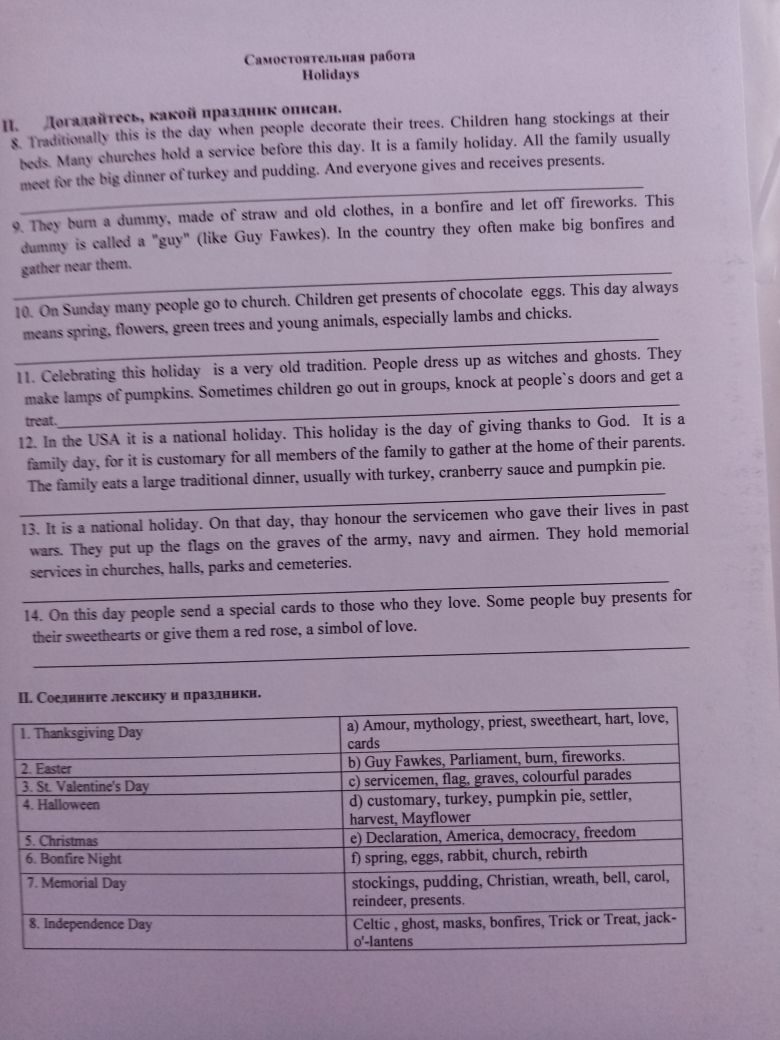 